TABLE OF CONTENTSMessage from the Minister for Community Sport	1Minister for Community Sport	1Program description and objectives	21. Why is the Victorian Government funding these grants?	22. What is the Aboriginal Sport Participation Grant Program?	23. Who can apply?	24. Applicant eligibility	25. Category-specific requirements and eligible expenditure	35.1 Category 1 – Aboriginal sporting carnivals and/or tournaments	35.2 Category 2 – Uniforms and/or equipment	45.3 Category 3 – Athlete participation support	66. What is the application process?	66.1 When will applications open and close?	66.2 How many applications can be submitted?	76.3 How will applications be assessed	76.4 Supporting Documentation	87. Submitting an application	97.1 Use of Third-party Grant Writers	98. Funding Conditions	108.1 Assessment	108.2 Conditions of funding for successful applicants	108.4 Evaluation	118.5 Payments	118.6 Compliance and audit	118.7 Department’s reserved rights	129. Privacy	1210. Resources and additional information	12Attachment 1 - Auspice Organisations	13Aboriginal Sport Participation Grant Program Message from the Minister for Community Sport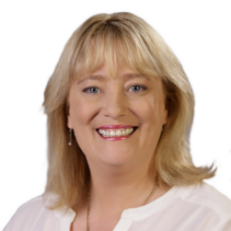 The Victorian Government is committed to creating new sport and recreation pathways and opportunities for Victorian Aboriginal communities. Sport and active recreation play an important part in the lives of Victorians.It provides settings for social interaction, sharing common interests, achieving personal bests and community inclusion.Key to this commitment is the creation of the Aboriginal Sport Participation Grant Program.The Aboriginal Sport Participation Grant Program contributes to the Victorian Government’s sport and active recreation policy priorities and provides a single-entry point for Aboriginal Victorians to access funding that will assist in addressing a range of barriers to community participation right across the state.Sporting carnivals, local sporting clubs and associations and Aboriginal Community Controlled Organisations play a big part in shaping and supporting Aboriginal communities to participate in sport and active recreation.Bringing communities, families and individuals together to get involved in meaningful activity provides a socially valued role and creates a sense of community cohesion, connectedness and well-being.This program reflects the Victorian Government’s commitment to increase Victorian Aboriginal participation in sport and active recreation and ensures individuals, teams, clubs and associations have the ability to seek financial support through this tailored program.I look forward to seeing more Victorian Aboriginals playing for or supporting their local community-based sporting clubs and Aboriginal Community Controlled Organisations, benefitting from the Aboriginal Sport Participation Grant Program.The Hon Ros Spence MPMinister for Community SportProgram description and objectives 1. Why is the Victorian Government funding these grants?The Aboriginal Sport Participation Grant Program (Program), administered by Sport and Recreation Victoria’s (SRV) Aboriginal Programs Team, Department of Jobs, Skills, Industry and Regions (Department), contributes to the Victorian Government’s sport and active recreation policy priorities and provides a single entry point for Aboriginal Victorians to access funding in relation to sport and active recreation that will assist in addressing a range of barriers to the community’s participation in sport and active recreation across the state. Sporting carnivals, local sporting clubs, Aboriginal Community Controlled Organisations (ACCOs), Aboriginal community groups and sport and active recreation associations play a big part in shaping and supporting Victorian Aboriginals. This provides a socially valued role and creates a sense of community cohesion, connectedness and wellbeing.These guidelines (Guidelines) relate to Round 1 and 2 of the 2023-24 Program. 2. What is the Aboriginal Sport Participation Grant Program?The Program will assist Victorian Aboriginal communities to increase participation in sport and active recreation. Grants under the Program will be provided to successful:teams, clubs and associations to participate in Aboriginal sporting carnivals and tournaments. individuals, teams, clubs and associations to purchase uniforms and/or equipment; individuals to travel to and pay for accommodation expenses for athletes and coaches related to regional, state and national competitions or representative teams. Grants are available under the following categoriesCategory 1 – Aboriginal sporting carnivals and tournamentsGrants of up to $2,500 per junior team and $1,500 per senior team, are available to eligible applicants to pay for travel and accommodation costs to participate in Victorian or national Aboriginal sporting carnivals and/or tournaments.Category 2 – Uniforms and/or equipment Grants of up to $1,000 per team and up to $250 per individual, are available to eligible applicants, for the purchase sporting uniforms and/or equipment.Category 3 – Athlete participation support Grants of up to $750 per individual (including athletes and coaches) are available to eligible applicants, to pay for travel and accommodation costs to compete or train in regional, state and national competitions or representative teams.Category 3 will remain open until funding is exhausted. 3. Who can apply?Applications will be accepted from ACCOs and community organisations delivering sport and active recreation activities operating in Victoria. Organisations located close to state borders that have interstate members must contact the Aboriginal Programs Team <mailto: aboriginal.programs@sport.vic.gov.au> for guidance on eligibility.4. Applicant eligibilityThe applicant must meet all of the following criteria:The applicant must be non-government and not-for-profit.The applicant must be operating in Victoria and registered as: An incorporated association under the Associations Incorporation Reform Act 2012 (Vic); orA company limited by guarantee under the Corporations Act 2001 (Cth); or An Aboriginal and Torres Strait Islander corporation under the Corporations (Aboriginal and Torres Strait Islander) Act 2006 (Cth),at the time of submission of the application and, if successful, for the duration of the project unless 2.1 applies.If the applicant is not an incorporated association, a company limited by guarantee or an Aboriginal and Torres Strait Islander corporation, it must nominate in its application an auspice organisation to receive and auspice any grant funds paid in the event of a successful application. Attachment 1 of these Guidelines provides some options for organisations that can auspice grants applications.In such instances, the nominated auspice organisation must:Be non-government and not-for-profit;Be operating in Victoria and registered as an incorporated association, public company limited by guarantee or an Aboriginal and Torres Strait Islander corporation;Meet the criteria described in section 6 below;If the application is successful, enter into a Grant Agreement with the Department; andReceive the grant funds and ensure the funds are used as specified in the application and in accordance with the terms and conditions of the Grant Agreement.The applicant must be delivering a sport or activity that is a person-centric physical activity. Organisations that encourage people to participate in traditional games, nature-based, outdoor activities (including sporting activities at camps) are eligible for funding.The applicant must adhere to and enforce the Fair Play Code, or the relevant State Sporting Association code of conduct and/or member protection policy, which incorporates the Fair Play Code <https://sport.vic.gov.au/publications-and-resources/community-sport-resources/fair-play-code>. The applicant must have a Sport Integrity Australia approved anti-doping policy in place and comply with the National Anti-doping Scheme where required. If the applicant (or the auspice organisation if applicable) has been named in the Royal Commission into Institutional Responses to Child Sexual Abuse, or received notice that it was named in an application for redress to the National Redress Scheme for Institutional Child Sexual Abuse established under the National Redress Scheme for Institutional Child Sexual Abuse Act 2018 (Cth) (National Redress Scheme), it must join or provide advice to the Department that it intends to join, the National Redress Scheme <https://www.nationalredress.gov.au/about>.5. Category-specific requirements and eligible expenditure5.1 Category 1 – Aboriginal sporting carnivals and/or tournamentsJunior Teams Grants of up to $2,500 per junior team are available to eligible applicants to pay for travel and accommodation costs to participate in Victorian or national Aboriginal sporting carnivals and/or tournaments.Senior Teams  Grants of up to $1,500 per senior team, are available to eligible applicants to pay for travel and accommodation costs to participate in Victorian or national Aboriginal sporting carnivals and/or tournaments.The teams must participate in an Aboriginal sporting carnival and/or tournament during September 2023 to February 2024 (for Round 1) and February to August 2024 (for Round 2).Eligibility requirementsAll individuals within teams that receive support from this grant, must identify as being Aboriginal and/or Torres Strait Islander.All teams must reside in Victoria unless individuals are located close to state borders that participate in Victorian competitions / carnivals. Eligible ExpensesTravel and accommodation costs for teams to compete in Victorian or national sporting carnivals or tournaments.Ineligible ExpensesCosts other than those directly related to travel and accommodation (for example: food, entrance fees and uniforms are excluded).Travel and accommodation expenses not for the purpose of attending the identified sporting event.Funding sought for individuals that do not identify as being Aboriginal and/or Torres Strait Islander.5.2 Category 2 – Uniforms and/or equipmentGrants of up to $1,000 per team, club, and association and up to $250 per individual, for the purchase of sporting uniforms and/or equipment.Eligible uniforms and equipment must be purchased between September 2023 to February 2024 (for Round 1) and February to August 2024 (for Round 2).Eligibility requirementsAll individuals and teams that receive support from this grant must identify as being Aboriginal and/or Torres Strait Islander.All individuals and teams must reside in Victoria unless individuals are located close to state borders that participate in Victorian competitions / carnivals. Eligible ExpensesEligible uniform and equipment expenditure may include but are not limited to:JumpersTracksuitsSocksBootsSports brasBatsMatch ballsTeam equipment kitsItems for cultural and/or ceremonial purposesProtective equipment including gloves, helmets and batting pads.Ineligible ExpensesNon Essential Participation Equipment ; public address systems, Trophies, IT and GPS products, alarm systems, scoreboards, radio communication devicesMechanical equipment aimed at enhancing the skills of participants; Ball machines, bowling machines, weights, simulators, timing polesFunding sought for individuals that do not identify as being Aboriginal and/or Torres Strait Islander.Athletes or coaches must not have previously received an individual grant under this category in the last funding round.A complete list of eligible uniform and equipment items which can be purchased using grant funds is located on the Sport and Recreation Victoria website <https://sport.vic.gov.au/grants-and-funding/our-grants/aboriginal-sport-participation-grant-program>.5.3 Category 3 – Athlete participation support Grants of up to $750 per individual for athletes and coaches to pay for travel and accommodation costs to compete or train in regional, state and national competitions or representative teams.Applications submitted under this category will be accepted from the opening of Round 1, until funding is exhausted. Further information on funding rounds is in section 6.Eligibility requirementsAthletes or coaches must identify as being Aboriginal and/or Torres Strait Islander.Athletes or coaches must reside in Victoria unless individuals are located close to state borders that participate in Victorian competitions / carnivals. Athletes or coaches must be invited or planning to compete in a regional, state or national sporting competition or for a representative team.Athletes or coaches must not have previously received an individual grant under this category in the last funding round.Eligible ExpensesCosts associated with travel and accommodation to compete or train in regional, state and national competitions or representative teams between September 2023 to February 2024 for Round 1 and February to August 2024 for Round 2.Ineligible expensesCosts not directly related to travel and accommodation (for example: food, entrance fees or uniforms are excluded).Travel and accommodation expenses not for the purpose of attending the identified sporting event.6. What is the application process?6.1 When will applications open and close?Category 1 and 2Round 1Applications open: 18 September 2023Applications close: 20 October 2023 Outcomes to be notified: December 2023Round 2 Applications open: 15 March 2024  Applications close: 15 April  2024  Outcomes to be notified: June 2024  Applicants will receive written notification of the outcome of their application.Category 3Applications open: 15 March 2024 and will remain open until funding allocation is exhausted.Outcomes to be notified: within 4 weeks from the application submission date.  6.2 How many applications can be submitted?Eligible organisations can submit multiple applications across all categories.Eligible organisations can apply for up to 10 separate teams or individuals under one application. Under category 1 and 3 a separate application must be submitted for each specific sporting event. (For example, an eligible organisation is sending two teams to the national basketball carnival and 3 teams to the national netball carnival. In this scenario 2 applications must be submitted, one application per carnival).6.3 How will applications be assessedThe Aboriginal Sport Participation Grants Program includes a competitive application process. Eligibility does not guarantee success and it is expected that more applications will be received than what can be funded.Applications are initially assessed according to the applicant’s eligibility and subsequently:Adequacy of supporting documentation; and Responses to the assessment criteria.If an applicant considers that their application has been incorrectly assessed, it may lodge a request for review. The applicant must email the Aboriginal Programs Team <mailto: aboriginal.programs@sport.vic.gov.au> and include the application reference number to request that the application be reviewed.Assessment criteriaApplications will be assessed against the level of need for government funding for the project for which a grant is sought. The assessment will focus primarily on the applicant’s answers to the following questions:Why is there a need for this support in your community and why is a grant required?How would this grant make a difference and why?Prioritised Funding The Aboriginal Sport Participation Grant Program will prioritise funding for:applications where individuals or teams located in areas identified with high levels of socio-economic disadvantage (supported by 2020 Australian Bureau of Statistics Census data) or that can demonstrate circumstances of disadvantage.individuals or teams who have not previously received funding from the Program.applications that provide uniforms for active participants rather than for non-playing officials (e.g.  coaches).applications that demonstrate that the uniforms and equipment will be used repeatedly over time (for example by multiple members or teams).applications that have an identified event or league, such as an Aboriginal sporting carnival and/or tournament, where the uniforms or equipment will be used.6.4 Supporting DocumentationAll applications across all categories, must include a quote, tax invoice and/or receipt which corresponds to the items to be funded.Quotes must: Be dated within the past twelve (12) months prior to the application submission date;Include details, such as the name and description, of the uniform, equipment or travel and accommodation costs to be funded;Include the quantity of items(s) to be funded;Include the individual and total cost of items(s), travel and accommodation to be funded;Where available, the quote must be provided by the service provider which the applicant intends to engage to use the grant funds (for example, if a rental vehicle is to be used for travel, a quote from the rental car operator).Include the supplier’s business/company details (business name, Australian Business Number or website); andBe of a value equal to, or greater than, the total grant amount requested in the application.Quotes provided in the form of website shopping carts or screen shots are acceptable, provided they contain all the above information.Tax invoices and receipts must:Be dated three (3) months prior to round eligibility dates (September 2023 to February 2024 for Round 1 and February to August 2024 for Round 2).Include details, such as the name and description, of the uniform, equipment or travel and accommodation costs to be funded;Include the quantity of items(s) to be funded;Include the individual and total cost of items(s), travel and accommodation to be funded;Include the supplier’s business/company details (business name, Australian Business Number or website);Be of a value equal to, or greater than, the total grant amount requested in the application.Where the applicant is applying for funding of only part of a tax invoice or receipt, an explanation must be provided in the application.Where funding is sought for the cost of fuel, a written estimate using the ATO cents per kilometre method of 85 cents per kilometre for 2023–24 must be attached to the application (https://www.ato.gov.au/Business/Income-and-deductions-for-business/Deductions/Deductions-for-motor-vehicle-expenses/Cents-per-kilometre-method/).Letters of support:Letters of support for the intended recipients will be accepted and can be uploaded in the attachments area of the application form. Letters could be from an Aboriginal traditional owner group or a local Aboriginal community. 7. Submitting an applicationThere are some important steps to consider before submitting an application.Step 1: Check your eligibilityCheck sections 2–4 of these Guidelines to identify if your organisation is eligible for funding.  Ensure you have all required information and documents as outlined in section 6.3 and 6.4. It is recommended that you contact the Aboriginal Programs Team <mailto:aboriginal.programs@sport.vic.gov.au> to discuss your project prior to submitting an application.Step 2: Apply online using the DJSIR Online Grants portalApplicants must submit a completed online application via the Department’s Grants Portal.To start a new application, click on the relevant category’s hyperlink from the Sport and Recreation Victoria website <https://sport.vic.gov.au/grants-and-funding/ourgrants/aboriginal-sport-participation-grant-program>. When prompted, log in using an existing Grants Portal account or create a new account.Draft applications can be saved for completion at a later time. To access a saved application visit the Department’s Grants Portal <https://businessvic.secure.force.com/GrantsPortalLogin>.Applications must be submitted before the advertised closing date and time to be considered. An automated email, confirming the application submission and reference number, will be sent following successful submission of the application. If the application confirmation email is not received, applicants should email the Aboriginal Programs Team <mailto:aboriginal.programs@sport.vic.gov.au> immediately.Please quote the application reference number in all correspondence relating to the application.Attaching documentsPlease note the following points when attaching any document to an application:Acceptable file types include Word, Excel, PDF or JPEG only. No other file formats are readable to Department staff;Attachments cannot exceed the maximum file size of 5MB per document; andWhen preparing and submitting the application online, check carefully to ensure all attachments have been uploaded.7.1 Use of Third-party Grant WritersWhilst applicants can engage a third-party grant writer to assist with the development of a funding application, applicants need to be aware that it is the applying organisation, not the grant writer, that is making an application for funding. As such, if an application is successful, it is the applicant that is responsible for delivering the funded activity by entering into a binding Grant Agreement with the Department, not the grant writer.For this reason, the applicant must ensure the accuracy and truthfulness of all matters contained in an application, whether prepared by the applicant itself or by a grant writer on its behalf. Applicants wishing to apply should note the following in relation to third-party grant writers:Applicants may seek the support of a third-party grant writer or consultant to develop their application; however, applications will not be accepted directly from third-party grant writers;Applicants must submit their own applications and enter into the Grant Agreement, if successful;If an application is submitted by a third-party grant writer, it will be ineligible for consideration;Applicants are reminded that they are responsible for ensuring all information in the application is accurate and correct;Any generic responses to questions in the application may detract from success in the application assessment stage, such as responses that do not explicitly address matters relating to a particular applicant;The Department will only liaise with the authorised organisational contact as per the application for application enquiries or payment matters;The Department reserves the right to seek proof of any data or information provided in the application; andNo part of any approved grant amount can be applied to the costs of a third-party grant writer.8. Funding Conditions 8.1 AssessmentThe Department may make any decision it deems fit in relation to an application made under the Program and is not required to ascribe any particular weighting to any of the assessment criteria in relation to the assessment of any application.8.2 Conditions of funding for successful applicantsThe following conditions will apply to those whose applications have been successful:Where no auspice arrangement is required:As part of the application process, an authorised representative from the applicant must accept and agree to be bound by the terms and conditions of grant (available here) and these guidelines. By completing the application form the applicant is making an offer to the Department and will be bound by the terms of the offer if accepted by the Department.If the application is successful, the Department will notify the applicant’s authorised representative via an Email of Acceptance. This will form an agreement between the applicant and the Department on the terms contained in the application, the Email of Acceptance, these guidelines, and the conditions of grant (available here). An authorised representative of the applicant will need to acknowledge the Email of Acceptance.Grant recipients must spend the grant within 12 months of receipt of the grant funds. Any unspent funds must be returned to the Department.The grant must be spent on the activity or items as described in the successful application. Any proposed variation to the approved activity or items must be submitted to the Department for approval prior to implementation or purchase.Grant recipients without an Australian Business Number (ABN) must provide a completed statement by a supplier form (as published by the Australian taxation office) indicating that no tax is or will be withheld from any grant payments.Where an auspice arrangement is required:The nominated auspice organisation must enter into a Grant Agreement with the Department after the Department notifies the relevant applicant that its application is successful. The Grant Agreement sets out the commitments and obligations of the parties. The terms and conditions set out in the Grant Agreement are not negotiable.The auspice organisation must ensure the grant is spent in accordance with the Grant Agreement and within 12 months of receipt of the grant funds. Any unspent funds must be returned to the Department.The auspice organisation must ensure the grant is spent on the activity or items as described in the successful application. Any proposed variation to the approved activity or items must be submitted to the Department for approval prior to implementation or purchase.8.3 Acknowledging the Government’s support and promoting successSuccessful applicants must acknowledge the Victorian Government’s support through the provision of a Grant from the Aboriginal Sport Participation Grant Program. Promotional guidelines can be found on the Sport and Recreation Victoria website <https://sport.vic.gov.au/grants-and-funding/ourgrants/aboriginal-sport-participation-grant-program> and include the requirement that all activities acknowledge Victorian Government support through logo presentation on any activity-related publications, media releases and promotional material.8.4 EvaluationEntities managing the funding and the people benefiting from the grant may be required to contribute information on activity outcomes for use in Program evaluation reviews or the Department’s marketing materials.The evaluation surveys may be required for up to 12 months following the issue of the grant. This is a non-negotiable requirement for all grant recipients in the Program. 8.5 PaymentsWhere no auspice arrangement is required:If the application is successful, the applicant will receive an Email of Acceptance from the Department. An authorised representative of the applicant will need to acknowledge the Email of Acceptance.Payment of the full grant amount will be made to the applicant’s nominated bank account as provided on its application form approximately 28 days after the applicant acknowledges the Email of Acceptance.Payment will be conditional on:the applicant submitting a fully complete application, including completion of the Declaration and Acknowledgement by an authorised representative of the applicant;the grant recipient providing reports as required, or otherwise demonstrating that the activity is progressing as expected; andterms and conditions of funding continuing to be met.Where an auspice arrangement is required:If the application is successful, payment will be made in accordance with the Grant Agreement provided that:the Grant Agreement has been signed by both parties;the grant recipient provides reports as required, or otherwise demonstrate that the activity is progressing as expected; andall terms and conditions of the Grant Agreement are met.Grant payments made under this Program will be provided exclusive of GST, regardless of an applicant or auspice organisation’s GST status. If funding will be used to pay expenses attracting GST, the funding application should include all GST that will be payable by the applicant for that supply.Nothing in this section 8.5 in any way limits the rights of the Department arising under a Grant Agreement or under law.8.6 Compliance and auditApplicants (and the auspice organisation if applicable) are subject to a risk assessment, which verifies an organisation’s legal details provided with the Australian Securities and Investment Commission, Australian Charities and Not-for-profits Commission, Consumer Affairs Victoria and/or other applicable regulator or registrar. Grant recipients, including applicants that enter into a Grant Agreement with the Department, applicants under auspice arrangements where an auspice organisation enters into a Grant Agreement with the Department and auspice organisations that enter into a Grant Agreement with the Department, will be subject to audit by the Victorian Government or its representatives and may be required to produce evidence of how the grant funding was expended (for example paid invoices for uniforms or participation equipment purchased, costs associated with travel etc). This request of the Victorian Government may be made for a period of two years after the grant has been approved. If any information provided in an application to the Aboriginal Sport Participation Grant Program is found to be false or misleading, or grants are not applied for the purposes of the applicant in accordance with the terms of funding as set out in these guidelines and the submitted application, the grant will be repayable on demand.8.7 Department’s reserved rightsNotwithstanding anything to the contrary in these Guidelines, the Department reserves the right to do any or all of the following, in its absolute discretion, at any time for any reason with or without notice:suspend or cancel the Program;withdraw, amend or replace these Guidelines and any application terms;suspend or cease the assessment of any application; orwithdraw any offer it has made to a successful applicant to enter into a Grant Agreement and provide a grant.9. PrivacyThe Department is committed to protecting your privacy. We collect and handle any personal or health information about you or a third-party in your application for the purpose of administering your grant application and informing the public of successful applications. In order for us to administer your grant application effectively and efficiently, we may need to disclose your personal or health information to others for the purpose of assessment, consultation and reporting. This can include Departmental staff, Members of Parliament and their staff, external experts, such as members of assessment panels, or other government departments. If you intend to include personal information about third parties in your application, please ensure that they are aware of the contents of this privacy statement. Any personal information about you or a third-party in your correspondence will be collected, held, managed, used, disclosed or transferred in accordance with the provisions of the Privacy and Data Protection Act 2014 (Vic) and other applicable laws.The Department is committed to protecting the privacy of personal information. Enquiries about access to personal information, or for other concerns regarding the privacy of personal information, can be emailed to the Department’s Privacy Unit at privacy@ecodev.vic.gov.au. The Department’s privacy policy is also available by emailing the Department’s Privacy Unit.10. Resources and additional informationFor preliminary information on this or any other grant program please contact the Sport and Recreation Victoria call centre on 1800 325 206 for the cost of a local call (except from a mobile phone) on any weekday between 9am and 5pm (except for public holidays).Attachment 1 - Auspice OrganisationsPlease note that applicants that require support securing an auspice can contact the Sport and Recreation Victoria call centre on 1800 325 206 between 9am and 5pm Monday to Friday (except for public holidays) advising they require an auspice organisation. The call centre will refer the individual or team onto the Aboriginal Programs team at Sport and Recreation Victoria. The Aboriginal Programs team will advise the individual or team what the process is when entering into arrangements with an auspice organisation.SRV-recognised Regional Sports AssemblyContact NameContact DetailsGippSportDaniel PoyntonEmail:  daniel@gippsport.com.auPhone:  0402 350 920Mallee Sports AssemblyCarmel McKayEmail:  carmel@malleesportsassembly.org.auPhone:  03 5021 3464Wimmera RSADavid BerryEmail:  davidb@wrsa.org.auPhone:  03 5382 4599